Danes boš spoznal tolkala. Najprej si oglej posnetka na naslednji povezavi. https://www.youtube.com/watch?v=K-Lvaov_eBIhttps://www.youtube.com/watch?v=UK9U7NYXqfANekaj tolkal že poznaš, saj smo nanje igrali v šoli. Inštrumentom spodaj na slikah pravimo tudi Orffovi inštrumenti.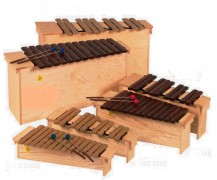 .MELODIČNA TOLKALA(ustvarjamo melodijo): zvončki, ksilofoni, metalofoni, vibrafon (velik metalofon), marimba (velik ksilofon). 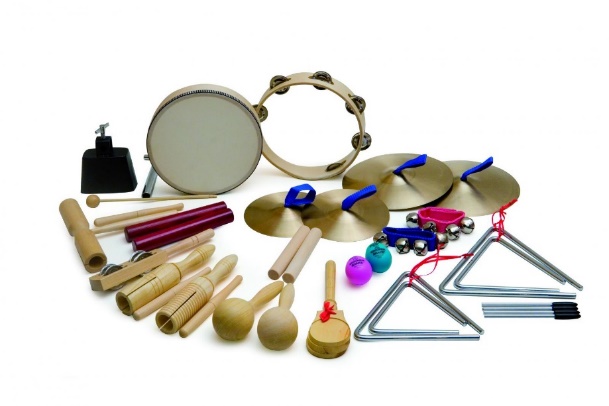 RITMIČNA TOLKALA(ustvarjamo ritem): triangel, mali boben, kraguljčki, činele, kastanjete, ropotulje, leseni blok, dvotonski cevasti les, palčke… NALOGA: V zvezek za glasbeno umetnost napiši naslov TOLKALA. Zapiši: Tolkala so glasbila na katera igramo tako, da z rokami ali palicami nanje udarjamo, drgnemo, stresamo ali strgamo. Najstarejše tolkalo so roke.Nariši ali prilepi nekaj tolkal, ki si jih danes spoznal. GLASBENA UMETNOSTSPOZNAJMO TOLKALA